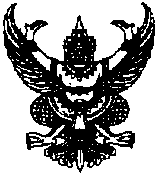 ประกาศจังหวัดสระแก้วเรื่อง ประกาศผู้ชนะการจัดซื้อจัดจ้างหรือผู้ได้รับการคัดเลือกและสาระสำคัญของสัญญาหรือข้อตกลงเป็นหนังสือประจำไตรมาสที่ 4 (เดือนกรกฏาคม พ.ศ.2564 ถึง เดือนกันยายน  พ.ศ.2564)------------------------------------------------------------------------------           	ตามพระราชบัญญัติการจัดซื้อจัดจ้างและการบริหารพัสดุภาครัฐ พ.ศ.2560 มาตรา 66 วรรคหนึ่งประกอบมาตรา  98 บัญญัติให้หน่วยงานของรัฐประกาศผลผู้ชนะการจัดซื้อจัดจ้างหรือผู้ได้รับการคัดเลือกและสาระสำคัญของสัญญาหรือข้อตกลงเป็นหนังสือ  ในระบบเครือข่ายสารสนเทศของกรมบัญชีกลางและของหน่วยงานของรัฐตามหลักเกณฑ์และวิธีการที่กรมบัญชีกลางกำหนด  นั้น	โรงพยาบาลส่งเสริมสุขภาพตำบลบ้าน...............  จึงขอประกาศผลผู้ชนะการจัดซื้อจัดจ้างหรือผู้ได้รับการคัดเลือกและสาระสำคัญของสัญญาหรือข้อตกลงเป็นหนังสือ  ตามเอกสารแนบท้ายประกาศนี้					ประกาศ ณ วันที่  .......  เดือน.........  พ.ศ.256....                                                                        (นางอารี  วิเชียร)                                                                  สาธารณสุขอำเภอวัฒนานคร